様式６平成　　年度　共同募金配分金事業実績報告書（中間・最終）平成　　年　　月　　日社会福祉法人　志摩市社会福祉協議会会　　　長　　　　　　　　　　　様住所　　　　　　　　　　　　　申請者名　　　　　　　　　　　　　代表者名　　　　　　　　　　　　印電話番号　　　　　　　　　　　　　平成　　年　　月　　日付け志摩社協地域発第　　号により交付決定を受けた配分金について、下記の通り関係書類を添えて報告します。記配分金交付額　金　　　　　　　　　　　円配分金決算額　金　　　　　　　　　　　円配分金返還額　金　　　　　　　　　　　円（添付書類）１．事業報告書　　様式７２．収支決算書　　様式８３．その他（領収証写しなど）様式６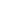 平成　　年度　共同募金配分金事業実績報告書（中間・最終）平成　　年　　月　　日社会福祉法人　志摩市社会福祉協議会会　　　長　　　　　　　　　　様住所申請者名代表者名　　　　　　　　　　　　印電話番号平成　　年　　月　　日付け志摩社協地域発第　　　号により交付決定を受けた配分金について、下記の通り関係書類を添えて報告します。　　　　　　　　　　　　　　　　　記配分金交付額　金　　　　　　　円配分金決算額　金　　　　　　　円配分金返還額　金　　　　　　　円（添付書類）１．事業報告書　　様式７２．収支決算書　　様式８３．その他（領収証写しなど）（１）中間報告・最終報告について・実績報告が確定していない中間報告書である場合は、中間へ○を付してください。実績報告が確定し、最終報告書である場合は、最終へ○を付してください。（２）日付けについて・報告日を記載してください。（３）住所・申請者名・代表者名・電話番号について・事務所を設置している法人又は団体については、事務所の所在地の住所、申請者の名称（団体名）、代表者名、事務所の電話番号を記載してください。・事務所を設置していない任意団体については、代表者の住所、申請者の名称（団体名）、代表者名、代表者の電話番号を記載してください。・団体の名称については、省略はせず、団体の定款・規約・会則などで定められた名称を使用し、正確に記載してください。（４）代表者の押印について・団体印若しくは代表者印をご使用ください。（５）添付書類について・領収書などの証憑書類のコピーを添付してください。・決算書の科目ごとにまとめてご報告ください。